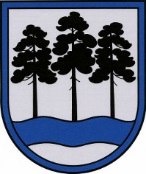 OGRES  NOVADA  PAŠVALDĪBAReģ.Nr.90000024455, Brīvības iela 33, Ogre, Ogres nov., LV-5001tālrunis 65071160, fakss 65071161, e-pasts: ogredome@ogresnovads.lv, www.ogresnovads.lv PAŠVALDĪBAS  DOMES SĒDES  PROTOKOLA  IZRAKSTS15.§Par Ogres novada pašvaldības projekta“Pakalpojumu infrastruktūras attīstība deinstitucionalizācijas plānu īstenošanai Ogres novadā” īstenošanu un finansējumuAr Ogres novada pašvaldības domes 18.07.2019. sēdes lēmuma  (protokols Nr.9; 17.§) grozījumiemAr Ogres novada pašvaldības domes 24.02.2022. sēdes lēmuma  (protokols Nr.3; 62.) grozījumiemAr Ogres novada pašvaldības domes 28.07.2022. sēdes lēmuma  (protokols Nr.17; 6.) grozījumiem2018.gada 24.maijā Ogres novada pašvaldības domes sēdē tika pieņemts lēmums “Par sabiedrībā balstītu pakalpojumu izveidi Ogres novadā Rīgas plānošanas reģiona Eiropas Sociālā fonda projekta Nr.9.2.2.1/15/I/002 “Deinstitucionalizācija un sociālie pakalpojumi personām ar invaliditāti un bērniem” ietvaros” (Nr.7, 33.§),  ar kuru tika saskaņota Rīgas plānošanas reģiona deinstitucionalizācijas plāna 2017.-2020. gadam 2.redakcijas Stratēģiskajā daļā iekļauto infrastruktūras attīstības risinājumu, tā īstenošanai nepieciešamo finansējumu sadalījumā pa finansējuma avotiem un sasniedzamo uzraudzības rādītāju vērtības un tika pieņemts lēmums īstenot Rīgas plānošanas reģiona deinstitucionalizācijas plāna 2017.-2020.gadam 2.redakcijas Stratēģiskajā daļā iekļautos sabiedrībā balstītu sociālo pakalpojumu infrastruktūras attīstības risinājumus.Izskatot Ogres novada pašvaldībā saņemto Centrālās finanšu un līguma aģentūras 2018. gada 23.novembra vēstuli Nr. 39-2-60/14338 “Uzaicinājums iesniegt 9.3.1. specifiskā atbalsta mērķa 9.3.1.1.pasākuma “Pakalpojumu infrastruktūras attīstība deinstitucionalizācijas plānu īstenošanai” projekta iesniegumu otrajā atlases kārtā” un izstrādāto projekta iesniegumu “Pakalpojumu infrastruktūras attīstība deinstitucionalizācijas plānu īstenošanai Ogres novadā” ar kopējām projekta izmaksām ir 4 089 047,00 euro  (četri miljoni astoņdesmit deviņi tūkstoši četrdesmit septiņi eiro un 0 centi), pamatojoties uz Ministru kabineta 2016. gada 20.decembra noteikumiem Nr. 871 “Darbības programmas “Izaugsme un nodarbinātība” 9.3.1.specifiskā atbalsta mērķa “Attīstīt pakalpojumu infrastruktūru bērnu aprūpei ģimeniskā vidē un personu ar invaliditāti neatkarīgai dzīvei un integrācijai sabiedrībā” 9.3.1.1.pasākuma “Pakalpojumu infrastruktūras attīstība deinstitucionalizācijas plānu īstenošanai” pirmās un otrās projektu iesniegumu  atlases kārtas īstenošanas noteikumi un saskaņā ar likuma “Par pašvaldībām“ 15.panta pirmās daļas 7.punktu 21.panta pirmās daļas 27.punktu,balsojot: PAR – 16 balsis (E.Helmanis, G.Sīviņš, J.Laizāns, S. Kirhnere, A.Purviņa, M.Siliņš, Dz.Žindiga, Dz.Mozule, D.Širovs, A.Mangulis, J.Laptevs, E.Strazdiņa, M.Leja, I.Vecziediņa, J.Latišs, E.Bartkevičs), PRET – nav, ATTURAS – nav, Ogres novada pašvaldības dome  NOLEMJ:Apstiprināt Ogres novada pašvaldības dalību darbības programmas “Izaugsme un nodarbinātība” 9.3.1.specifiskā atbalsta mērķa “Attīstīt pakalpojumu infrastruktūru bērnu aprūpei ģimeniskā vidē un personu ar invaliditāti neatkarīgai dzīvei un integrācijai sabiedrībā” 9.3.1.1.pasākumā “Pakalpojumu infrastruktūras attīstība deinstitucionalizācijas plānu īstenošanai”, iesniedzot izstrādāto projekta iesniegumu “Pakalpojumu infrastruktūras attīstība deinstitucionalizācijas plānu īstenošanai Ogres novadā” otrās atlases kārtas konkursā. Projekta apstiprināšanas gadījumā uzņemties saistības projekta ietvaros. Projekta apstiprināšanas gadījumā Ogres novada pašvaldība apņemas nodrošināt finansējumu 4 609 745,25 euro (četri miljoni seši simti deviņi tūkstoši septiņi simti četrdesmit pieci eiro un 25 centi) apmērā, kas sastāv no:Ogres novada pašvaldības domes 28.07.2022. sēdes lēmuma (protokols Nr.17; 6) redakcijā.Eiropas Reģionālā attīstības fonda finansējuma attiecināmo izmaksu segšanai 1 732 647,36 euro  (viens miljons septiņi simti trīsdesmit divi tūkstoši seši simti četrdesmit septiņi eiro un 36 centi) apmērā;Ogres novada pašvaldības domes 24.02.2022. sēdes lēmuma (protokols Nr.3; 62) redakcijā.Projekta iesniedzēja nacionālā publiskā finansējuma attiecināmo izmaksu segšanai 2 282 609,64 euro  (divi miljoni divi simti astoņdesmit divi tūkstoši seši simti deviņi eiro un 64 centi) apmērā;Ogres novada pašvaldības domes 24.02.2022. sēdes lēmuma (protokols Nr.3; 62) redakcijā.Projekta iesniedzēja (Ogres novada pašvaldības) finansējumu projekta neattiecināmo izmaksu segšanai 594 488,25 euro (pieci simti deviņdesmit četri tūkstoši četri simti astoņdesmit astoņi eiro un 25 centi) apmērā.Ogres novada pašvaldības domes 28.07.2022. sēdes lēmuma (protokols Nr.17; 6) redakcijā.Projekta apstiprināšanas gadījumā Ogres novada pašvaldībai nodrošināt Ogres novada pašvaldības priekšfinansējumu projekta īstenošanai 4 089 047,00 euro  (četri miljoni astoņdesmit deviņi tūkstoši četrdesmit septiņi eiro un 0 centi), nepieciešamības gadījumā ņemot Valsts kases kredītu.Kontroli par lēmuma izpildi uzdot pašvaldības izpilddirektoram.(Sēdes vadītāja,domes priekšsēdētāja E.Helmaņa paraksts)Ogrē, Brīvības ielā 33Nr.12019.gada 24.janvārī